Notre Association                     SOIREE     Organise une					COUSCOUS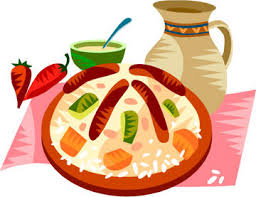 Samedi 29 février 2020 à 20hA la salle des Congrès de St Junien Avenue du Chatelard Renseignements : Delphine Theillet au 06.62.86.92.46 ou Nadine Berthier au 06.50.06.75.75……………………………………………………………………………………………….FAMILLE :  Nombre de repas adultes :Nombre de repas enfants : Punch Crudités / CharcuteriesCouscous PouletFromage / dessert maisonCafé Boissons non comprisesRepas préparé par les cuisiniers du club !Adultes 16,00€Enfant de – de 10 ans 9,00€Inscriptions accompagnées du chèque Libellé à l’ordre de l’ASSJ AthlétismeRue Léo Lagrange87200 St JunienAvant le 16 février 2020